Lampiran IJudul Penelitian PENINGKATAN HASIL BELAJAR MATEMATIKA MELALUIPENGGUNAAN MEDIA KARTU ANGKA BILANGAN GANJIL DAN GENAP  PADA  MURID TUNAGRAHITA  RINGAN KELAS DASAR DI  SLB NEGERI SOMBA  OPU KABUPATEN GOWATeori PeubahAbdurrahman (2003:37), mengemukakan bahwa : Matematika  adalah suatu cara untuk menemukan jawaban terhadap masalah yang dihadapi manusia; suatu cara menggunakan iformasi, menggunakan pengetahuan tentang bentuk dan ukuran, menggunakan pengetahuan tentang menghitung, dan yang paling penting adalah memikirkan dalam diri manusia itu sendiri dalam melihat dan menggunakan hubungan–hubungan. Menurut Johnson dan Myklebust (Abdurrahman, 2003), “matematika adalah bahasa simbolis yang fungsi praktisnya untuk mengekspresikan hubungan–hubungan kuantitatif dan keruangan sedangkan fungsi teoritisnya adalah untuk memudahkan berpikir”.Hasil belajar dapat dijelaskan dengan memahami dua kata yang membentuknya, yaitu “hasil” dan “belajar”.Menurut Kamus Besar Bahasa Indonesia (2000: 391) ”hasil adalah sesuatu yang diadakan atau dibuat”. Hal ini merujuk kepada suatu perolehan akibat dilakukannya suatu aktivitas yang mengakibatkan berubahnya input secara fungsional.Dalam penelitian ini memfokuskan pada pengenalan angka 1 sampai 10 sebagai tahap awal pengenalan matematika pada muid tunagrahita ringan.         Menurut Gelach & Ely (1971: 29 )  pengertian media adalah “apabila dipahami secara garis besar adalah manusia, materi, atau kejadian yang membangun kondisi yang membuat siswa memperoleh pengetahuan, keterampilan, atau sikap”. Asyaroh (2008: 1) mengatakan bahwa angka adalah symbol sebuah bilangan. Kita mengenal berbagai angka dalam berbagai bentuk dan bahasanya. 1 (satu), 2 (dua) dan seterusnya.           Dalam Romawi : I (satu), II (dua) dan seterusnya. Pada penelitian ini angka yang digunakan hanya terbatas pada angka 1 - 10 saja sebagai pengetahuan awal dalam mengenal angka bagi anak tunagrahita ringan.Media Kartu Angka Bilangan Ganjil dan Genap merupakan sebuah kartu, dimana dalam kartu tersebut terdapat bilangan ganjil dan genap. Bilangan Genap seperti 2, 4, 6, 8 dan 10 sedangkan bilangan ganjil seperti 1, 3, 5, 7 dan 9. Bilangan tersebut dibuat dalam bentuk kartu yang menarik karena dibalik kartu tersebut peneliti mencoba memberikan sebuah warna yang disukai anak-anak, sehingga ketika anak melihat kartu tersebut anak menjadi tertarik melihat dan mempelajarinya.Lampiran IIPetikan KurikulumKURIKULUM MATA PELAJARAN MATEMATIKAKELAS DASAR III SEMESTER IISEKOLAH DASAR LUAR BIASA MURID TUNAGRAHITA RINGANLampiran IIIKisi – Kisi Instrumen pada pelajaran Matematika (Preetest _ Posttest)Satuan Pendidikan 	: SLB Negeri Somba Opu Kabupaten GowaMata Pelajaran	: MatematikaMateri penelitian	: Bilangan Ganjil dan GenapKelas		: Dasar IIILampiran IV Format Instrumen TesSatuan Pendidikan	: SLB Somba Opu Kabupaten GowaMata Pelajaran		: MatematikaMateri Penelitian	: Bilangan Ganjil dan GenapKelas 			: Dasar IIINama Murid		: ...........................................................Hari / Tanggal		: ............... / .............................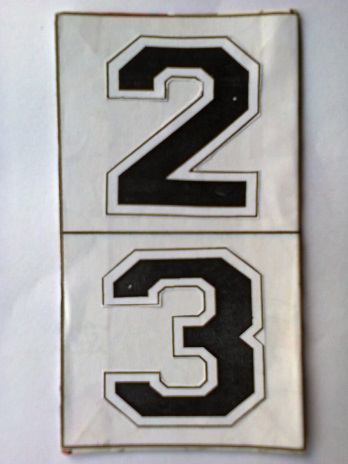 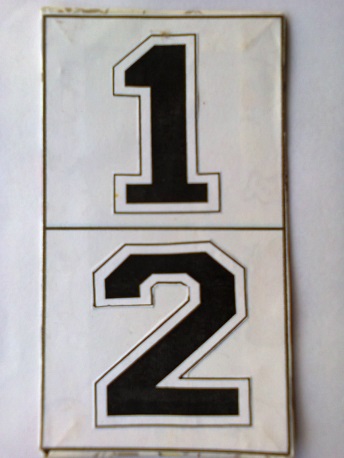 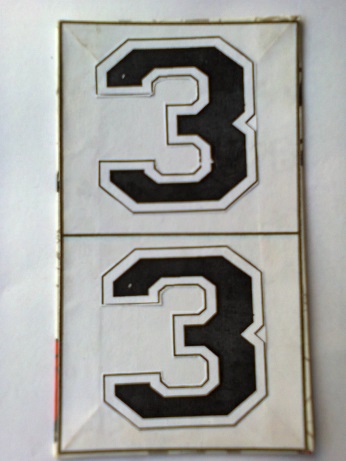 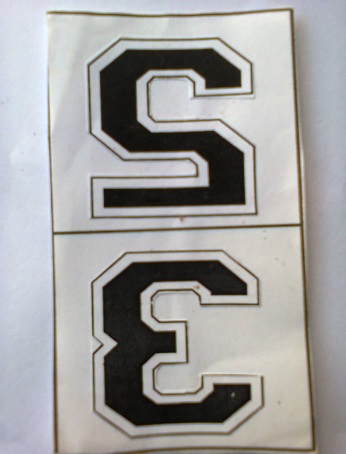 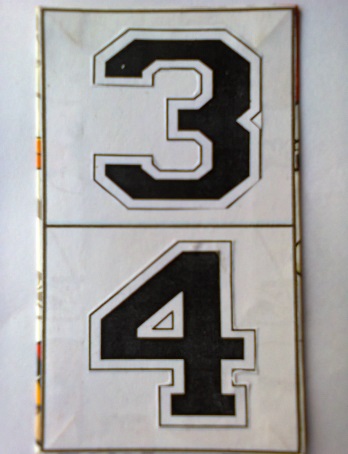 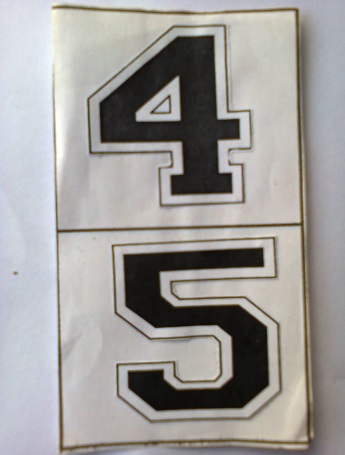 Menunjukkan dan menyebutkan angka bilangan ganjil 1-10Tunjukkan dan sebutkan angka 7 pada kartu di atas !Tunjukkan dan sebutkan angka 3 pada kartu di atas !Tunjukkan dan sebutkan angka 5 pada kartu di atas !Tunjukkan dan sebutkan angka 1 pada kartu di atas !Tunjukkan dan sebutkan angka 9 pada kartu di atas !Menunjukkan dan menyebutkan angka bilangan genap 1-10Tunjukkan dan sebutkan angka 8 pada kartu di atas !Tunjukkan dan sebutkan angka 4 pada kartu di atas !Tunjukkan dan sebutkan angka 10 pada kartu di atas !Tunjukkan dan sebutkan angka 2 pada kartu di atas !Tunjukkan dan sebutkan angka 6 pada kartu di atas !	Lampiran VHasil Uji LapanganValidasi  Peningkatan Hasil Belajar Matematika Melalui Penggunaan Media Kartu Angka Bilangan Ganjil dan Genap Pada Murid Tunagrahita Ringan Kelas Dasar III di SLB Somba Opu Kabupaten Gowa     n= 10        =  60                 k= 3            =  60                             =  360                   60= 120  Ebel ( Azwar, 1997 : 106)Dimana, Varians antara subyek yang dikenai ratingVarians eror, yaitu varians interaksi antara subjek (s) dan rater (r). i     = Angka ranting yang diberikan oleh seorang rater kepada seorang subjekR   = Jumlah angka ranting yang diberikan oleh seorang rater pada semua subjekn    = Banyak subjekk    = Banyaknya raterRehabilitasi rata-rata rating dari ketiga rater  tersebut    adalah: = ( () /           = 1            Berdasarkan hasil perhitungan reabilitas rata-rata rating di atas maka dapat disimpulkan bahwa validasi untuk  Peningkatan Hasil Belajar Matematika Melalui Penggunaan Media Kartu Angka Bilangan Ganjil Dan Genap Pada Murid Tunagrahita Ringan Di Kelas Dasar III SLB Negeri Somba Opu Kabupaten Gowa  dikategorikan sudah memenuhi syarat dalam keadaan valid dan reabel untuk diujikan berdasarkan dengan hasil dari ketiga rater,  yang didapatkan adalah  1Laporan HasilTelah diperiksa/dikoreksi oleh masing-masing pembimbing dan dinyatakan layak untuk melanjutkan instrumen tersebut dalam penjaringan data di lapangan.Nama Pembimbing	1		(...ttd dan tgl......)Nama Pembimbing 	2		(...ttd dan tgl......)Lampiran VILembar Pengamatan (Pre - Test)Nama Murid		: ...........................................................Kelas			: ...............................................Hari / Tanggal		: ............... / .............................PenelitiENRISA RUDIRA     094504037Lembar Pengamatan (Pre - Test)Nama Murid		: ...........................................................Kelas			: ...............................................Hari / Tanggal		: ............... / .............................PenelitiENRISA RUDIRA     094504037  Lembar Pengamatan (Pre - Test)Nama Murid		: ...........................................................Kelas			: ...............................................Hari / Tanggal		: ............... / .............................PenelitiENRISA RUDIRA     094504037Lembar Pengamatan (Pre - Test)Nama Murid		: ...........................................................Kelas			: ...............................................Hari / Tanggal		: ............... / .............................PenelitiENRISA RUDIRA     094504037Lembar Pengamatan (Pre - Test)Nama Murid		: ...........................................................Kelas			: ...............................................Hari / Tanggal		: ............... / .............................PenelitiENRISA RUDIRA     094504037 Lembar Pengamatan (Post - Test)Nama Murid		: ...........................................................Kelas			: ...............................................Hari / Tanggal		: ............... / .............................PenelitiENRISA RUDIRA     094504037   Lembar Pengamatan (Post - Test)Nama Murid		: ...........................................................Kelas			: ...............................................Hari / Tanggal		: ............... / .............................PenelitiENRISA RUDIRA     094504037     Lembar Pengamatan (Post- Test)Nama Murid		: ...........................................................Kelas			: ...............................................Hari / Tanggal		: ............... / .............................PenelitiENRISA RUDIRA     094504037      Lembar Pengamatan (Post - Test)Nama Murid		: ...........................................................Kelas			: ...............................................Hari / Tanggal		: ............... / .............................PenelitiENRISA RUDIRA     094504037     Lembar Pengamatan (Post- Test)Nama Murid		: ...........................................................Kelas			: ...............................................Hari / Tanggal		: ............... / .............................PenelitiENRISA RUDIRA     094504037Lampiran VIIData hasil belajar murid melalui media kartu angka bilangan ganjil dan genap kelas dasar III SLB Negeri Somba Opu Kabupaten GowaNOSTANDAR KOMPETENSIKOMPETENSI DASAR1Matematika  :BilanganMengenal angka bilangan Menunjukkan dan menyebutkan angka bilangan ganjil dan genapPEUBAH PENELITIANASPEK YANG DINILAIINDIKATORJENIS TESNOITEMJML ITEMPeningkatan kemampuan mengenal Bilangan banjil dan genap.Kemampuan membedakan bilangan ganjil dan genap.Menunjukkan dan menyebutkan bilangan ganjil Tes Perbuatan1, 2, 3, 4, 55Peningkatan kemampuan mengenal Bilangan banjil dan genap.Kemampuan membedakan bilangan ganjil dan genap.Menunjukkan dan menyebutkan bilangan genapTes Perbuatan6, 7, 8, 9, 105JumlahJumlahJumlahJumlahJumlah10SUBYEKRATERRATERRATERIT`SUBYEKIIIIIIIT`122266362222663632226636422266365222663662226636722266368222663692226636102226636202020 360202020 36040040040012001200 360404040120120 360KRITERIANOSOAL/TESTBENARSALAH(1)(0)12345Menunjukkan dan menyebutkan angka bilangan ganjil 1-10Tunjukkan dan sebutkan angka 7 pada kartu di atas !Tunjukkan dan sebutkan angka 3 pada kartu di atas !Tunjukkan dan sebutkan angka 5 pada kartu di atas !Tunjukkan dan sebutkan angka 1 pada kartu di atas !Tunjukkan dan sebutkan angka 9 pada kartu di atas !678910Menunjukkan dan menyebutkan angka bilangan genap 1-10Tunjukkan dan sebutkan angka 8 pada kartu di atas !Tunjukkan dan sebutkan angka 4 pada kartu di atas !Tunjukkan dan sebutkan angka 10 pada kartu di atas!Tunjukkan dan sebutkan angka 2 pada kartu di atas !Tunjukkan dan sebutkan angka 6 pada kartu di atas !	Keterangan  : Skor 1 jika murid mampu menjawab dengan benarSkor 0 jika murid tidak mampu menjawab dengan benarKRITERIANOSOAL/TESTBENARSALAH(1)(0)12345Menunjukkan dan menyebutkan angka bilangan ganjil 1-10Tunjukkan dan sebutkan angka 7 pada kartu di atas !Tunjukkan dan sebutkan angka 3 pada kartu di atas !Tunjukkan dan sebutkan angka 5 pada kartu di atas !Tunjukkan dan sebutkan angka 1 pada kartu di atas !Tunjukkan dan sebutkan angka 9 pada kartu di atas !678910Menunjukkan dan menyebutkan angka bilangan genap 1-10Tunjukkan dan sebutkan angka 8 pada kartu di atas !Tunjukkan dan sebutkan angka 4 pada kartu di atas !Tunjukkan dan sebutkan angka 10 pada kartu di atas!Tunjukkan dan sebutkan angka 2 pada kartu di atas !Tunjukkan dan sebutkan angka 6 pada kartu di atas !	Keterangan  : Skor 1 jika murid mampu menjawab dengan benarSkor 0 jika murid tidak mampu menjawab dengan benarKRITERIANOSOAL/TESTBENARSALAH(1)(0)12345Menunjukkan dan menyebutkan angka bilangan ganjil 1-10Tunjukkan dan sebutkan angka 7 pada kartu di atas !Tunjukkan dan sebutkan angka 3 pada kartu di atas !Tunjukkan dan sebutkan angka 5 pada kartu di atas !Tunjukkan dan sebutkan angka 1 pada kartu di atas !Tunjukkan dan sebutkan angka 9 pada kartu di atas !678910Menunjukkan dan menyebutkan angka bilangan genap 1-10Tunjukkan dan sebutkan angka 8 pada kartu di atas !Tunjukkan dan sebutkan angka 4 pada kartu di atas !Tunjukkan dan sebutkan angka 10 pada kartu di atas!Tunjukkan dan sebutkan angka 2 pada kartu di atas !Tunjukkan dan sebutkan angka 6 pada kartu di atas !	Keterangan  : Skor 1 jika murid mampu menjawab dengan benarSkor 0 jika murid tidak mampu menjawab dengan benarKRITERIANOSOAL/TESTBENARSALAH(1)(0)12345Menunjukkan dan menyebutkan angka bilangan ganjil 1-10Tunjukkan dan sebutkan angka 7 pada kartu di atas !Tunjukkan dan sebutkan angka 3 pada kartu di atas !Tunjukkan dan sebutkan angka 5 pada kartu di atas !Tunjukkan dan sebutkan angka 1 pada kartu di atas !Tunjukkan dan sebutkan angka 9 pada kartu di atas !678910Menunjukkan dan menyebutkan angka bilangan genap 1-10Tunjukkan dan sebutkan angka 8 pada kartu di atas !Tunjukkan dan sebutkan angka 4 pada kartu di atas !Tunjukkan dan sebutkan angka 10 pada kartu di atas!Tunjukkan dan sebutkan angka 2 pada kartu di atas !Tunjukkan dan sebutkan angka 6 pada kartu di atas !	Keterangan  : Skor 1 jika murid mampu menjawab dengan benarSkor 0 jika murid tidak mampu menjawab dengan benarKRITERIANOSOAL/TESTBENARSALAH(1)(0)12345Menunjukkan dan menyebutkan angka bilangan ganjil 1-10Tunjukkan dan sebutkan angka 7 pada kartu di atas !Tunjukkan dan sebutkan angka 3 pada kartu di atas !Tunjukkan dan sebutkan angka 5 pada kartu di atas !Tunjukkan dan sebutkan angka 1 pada kartu di atas !Tunjukkan dan sebutkan angka 9 pada kartu di atas !678910Menunjukkan dan menyebutkan angka bilangan genap 1-10Tunjukkan dan sebutkan angka 8 pada kartu di atas !Tunjukkan dan sebutkan angka 4 pada kartu di atas !Tunjukkan dan sebutkan angka 10 pada kartu di atas!Tunjukkan dan sebutkan angka 2 pada kartu di atas !Tunjukkan dan sebutkan angka 6 pada kartu di atas !	Keterangan  : Skor 1 jika murid mampu menjawab dengan benarSkor 0 jika murid tidak mampu menjawab dengan benarKRITERIANOSOAL/TESTBENARSALAH(1)(0)12345Menunjukkan dan menyebutkan angka bilangan ganjil 1-10Tunjukkan dan sebutkan angka 7 pada kartu di atas !Tunjukkan dan sebutkan angka 3 pada kartu di atas !Tunjukkan dan sebutkan angka 5 pada kartu di atas !Tunjukkan dan sebutkan angka 1 pada kartu di atas !Tunjukkan dan sebutkan angka 9 pada kartu di atas !678910Menunjukkan dan menyebutkan angka bilangan genap 1-10Tunjukkan dan sebutkan angka 8 pada kartu di atas !Tunjukkan dan sebutkan angka 4 pada kartu di atas !Tunjukkan dan sebutkan angka 10 pada kartu di atas!Tunjukkan dan sebutkan angka 2 pada kartu di atas !Tunjukkan dan sebutkan angka 6 pada kartu di atas !	Keterangan  : Skor 1 jika murid mampu menjawab dengan benarSkor 0 jika murid tidak mampu menjawab dengan benarKRITERIANOSOAL/TESTBENARSALAH(1)(0)12345Menunjukkan dan menyebutkan angka bilangan ganjil 1-10Tunjukkan dan sebutkan angka 7 pada kartu di atas !Tunjukkan dan sebutkan angka 3 pada kartu di atas !Tunjukkan dan sebutkan angka 5 pada kartu di atas !Tunjukkan dan sebutkan angka 1 pada kartu di atas !Tunjukkan dan sebutkan angka 9 pada kartu di atas !678910Menunjukkan dan menyebutkan angka bilangan genap 1-10Tunjukkan dan sebutkan angka 8 pada kartu di atas !Tunjukkan dan sebutkan angka 4 pada kartu di atas !Tunjukkan dan sebutkan angka 10 pada kartu di atas!Tunjukkan dan sebutkan angka 2 pada kartu di atas !Tunjukkan dan sebutkan angka 6 pada kartu di atas !	Keterangan  : Skor 1 jika murid mampu menjawab dengan benarSkor 0 jika murid tidak mampu menjawab dengan benarKRITERIANOSOAL/TESTBENARSALAH(1)(0)12345Menunjukkan dan menyebutkan angka bilangan ganjil 1-10Tunjukkan dan sebutkan angka 7 pada kartu di atas !Tunjukkan dan sebutkan angka 3 pada kartu di atas !Tunjukkan dan sebutkan angka 5 pada kartu di atas !Tunjukkan dan sebutkan angka 1 pada kartu di atas !Tunjukkan dan sebutkan angka 9 pada kartu di atas !678910Menunjukkan dan menyebutkan angka bilangan genap 1-10Tunjukkan dan sebutkan angka 8 pada kartu di atas !Tunjukkan dan sebutkan angka 4 pada kartu di atas !Tunjukkan dan sebutkan angka 10 pada kartu di atas!Tunjukkan dan sebutkan angka 2 pada kartu di atas !Tunjukkan dan sebutkan angka 6 pada kartu di atas !	Keterangan  : Skor 1 jika murid mampu menjawab dengan benarSkor 0 jika murid tidak mampu menjawab dengan benarKRITERIANOSOAL/TESTBENARSALAH(1)(0)12345Menunjukkan dan menyebutkan angka bilangan ganjil 1-10Tunjukkan dan sebutkan angka 7 pada kartu di atas !Tunjukkan dan sebutkan angka 3 pada kartu di atas !Tunjukkan dan sebutkan angka 5 pada kartu di atas !Tunjukkan dan sebutkan angka 1 pada kartu di atas !Tunjukkan dan sebutkan angka 9 pada kartu di atas !678910Menunjukkan dan menyebutkan angka bilangan genap 1-10Tunjukkan dan sebutkan angka 8 pada kartu di atas !Tunjukkan dan sebutkan angka 4 pada kartu di atas !Tunjukkan dan sebutkan angka 10 pada kartu di atas!Tunjukkan dan sebutkan angka 2 pada kartu di atas !Tunjukkan dan sebutkan angka 6 pada kartu di atas !	Keterangan  : Skor 1 jika murid mampu menjawab dengan benarSkor 0 jika murid tidak mampu menjawab dengan benarKRITERIANOSOAL/TESTBENARSALAH(1)(0)12345Menunjukkan dan menyebutkan angka bilangan ganjil 1-10Tunjukkan dan sebutkan angka 7 pada kartu di atas !Tunjukkan dan sebutkan angka 3 pada kartu di atas !Tunjukkan dan sebutkan angka 5 pada kartu di atas !Tunjukkan dan sebutkan angka 1 pada kartu di atas !Tunjukkan dan sebutkan angka 9 pada kartu di atas !678910Menunjukkan dan menyebutkan angka bilangan genap 1-10Tunjukkan dan sebutkan angka 8 pada kartu di atas !Tunjukkan dan sebutkan angka 4 pada kartu di atas !Tunjukkan dan sebutkan angka 10 pada kartu di atas!Tunjukkan dan sebutkan angka 2 pada kartu di atas !Tunjukkan dan sebutkan angka 6 pada kartu di atas !	Keterangan  : Skor 1 jika murid mampu menjawab dengan benarSkor 0 jika murid tidak mampu menjawab dengan benarNoKode AnakKegiatanNomor ItemNomor ItemNomor ItemNomor ItemNomor ItemNomor ItemNomor ItemNomor ItemNomor ItemNomor ItemSkor PerolehanNilaiNoKode AnakKegiatan123456789101IASebelum1100001100440Sesudah11101111007702FRSebelum1100011010550Sesudah11110110118803ANSebelum1100007001440Sesudah10111111018804SRSebelum1000000001220Sesudah11100110117705ABSebelum0010011000330Sesudah1011011111880